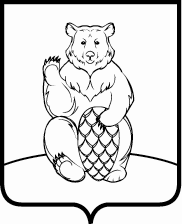 СОВЕТ ДЕПУТАТОВ ПОСЕЛЕНИЯ МИХАЙЛОВО-ЯРЦЕВСКОЕ В ГОРОДЕ МОСКВЕР Е Ш Е Н И Е26 сентября 2019г.                                                                                             №3/1О назначении временно исполняющего обязанности главы администрациипоселения Михайлово-ЯрцевскоеВ соответствии с Федеральным законом от 06.10.2003 №131-ФЗ «Об общих принципах организации местного самоуправления в Российской Федерации», Законом города Москвы от 06.11.2002 №56 «Об организации местного самоуправления в городе Москве», руководствуясь Уставом поселения Михайлово-Ярцевское, в целях осуществления руководства администрацией поселения Михайлово-Ярцевское на период осуществления конкурсных процедур на замещение должности главы администрации поселения Михайлово-Ярцевское  по контракту,  Совет депутатов поселения Михайлово-ЯрцевскоеРЕШИЛ:1. Назначить временно исполняющим обязанности главы администрации поселения Михайлово-Ярцевское заместителя главы администрации поселения Михайлово-Ярцевское Коновальцева Алексея Сергеевича. 2. Настоящее решение вступает в силу с даты его подписания и действует до даты заключения контракта с лицом, назначаемым на должность главы администрации поселения Михайлово-Ярцевское.3. Опубликовать настоящее решение в бюллетене «Московский муниципальный вестник» и разместить на официальном сайте администрации поселения Михайлово-Ярцевское в информационно-телекоммуникационной сети «Интернет».4. Контроль за выполнением настоящего решения возложить на Главу поселения Михайлово-Ярцевское Г.К. Загорского.Глава поселения                                               Г.К. Загорский